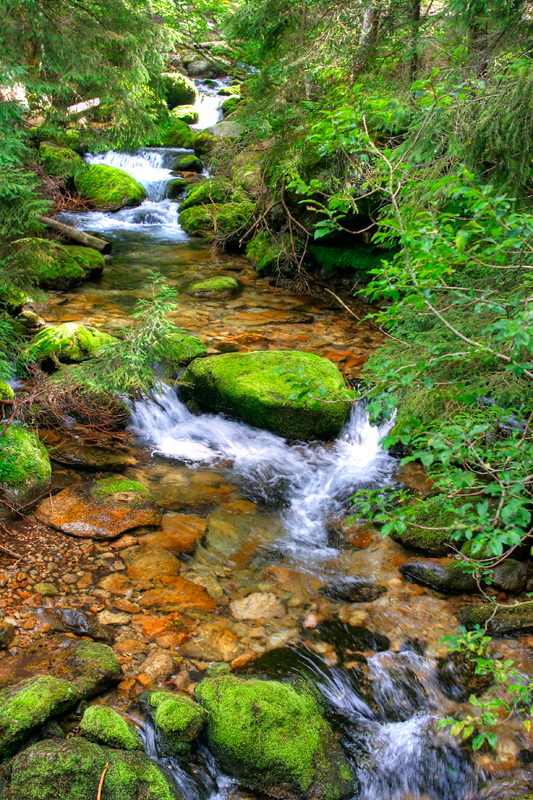 DARY LASUjeżynytlenkomputerżelazogrzybydrewnoorzechychlebwypoczynektelefonmarchewkasamochóddrukarkajagody…….